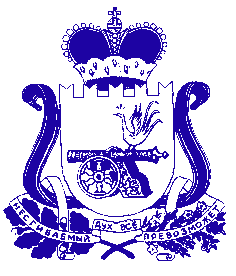 АДМИНИСТРАЦИЯ МУНИЦИПАЛЬНОГО ОБРАЗОВАНИЯ «ТЕМКИНСКИЙ РАЙОН» СМОЛЕНСКОЙ ОБЛАСТИПОСТАНОВЛЕНИЕот 22.03.2013 г. № 170                                                                           с. ТемкиноОб утверждении схемы размещениянестационарных торговых объектовВ соответствии со статьей 10 Федерального закона от 28 декабря 2009 года                № 381-ФЗ «Об основах государственного регулирования торговой деятельности в Российской Федерации», областным законом от 24.06.2010 года № 46-з «О разграничении полномочий органов государственной власти Смоленской области в сфере государственного регулирования торговой деятельности», постановлением Администрации Смоленской области от 27.01.2011 года № 38 «Об утверждении Порядка разработки и утверждения органами местного самоуправления муниципальных образований Смоленской области схем размещения нестационарных торговых объектов»,Администрация муниципального образования «Темкинский район» Смоленской области п о с т а н о в л я е т:1.                Утвердить прилагаемую схему размещения нестационарных торговых объектов на территории муниципального образования «Темкинский район» Смоленской области.2.                Схему размещения нестационарных торговых объектов на территории муниципального образования «Темкинский район» Смоленской области разместить на сайте Администрации муниципального образования «Темкинский район» Смоленской области.3.                Постановление Администрации муниципального образования «Темкинский район» Смоленской области от 30.04.2011 года № 206 «Об утверждении схемы размещения нестационарных торговых объектов» и постановление Администрации муниципального образования «Темкинский район» Смоленской области от 02.12.2011 года № 570 а «О внесении дополнений в схему размещения нестационарных торговых объектов на территории муниципального образования «Темкинский район» Смоленской области, считать утратившими силу.Глава Администрациимуниципального образования«Темкинский район» Смоленской области                                                Р.В. Журавлев